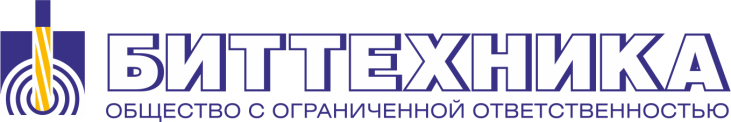 ШЛАМОМЕТАЛЛОУЛОВИТЕЛЬ ТИПА ШМУ-В VENTURI     Промывочный шламометаллоуловитель типа ШМУ-В Venturi (см. Рис. 1)   используется для извлечения шлама из скважины. Когда промывочная жидкость закачивается через койлтюбинговые трубы в Venturi, наконечники направляют поток с внешнего диаметра устройства в нижнюю часть, в камере Venturi создается вакуум, притягивая жидкость и шлам в нижнюю часть устройства. Контейнер для шлама с фильтром  расположен между камерой Venturi и ловителями для удержания шлама в устройстве. Ловители используются для удержания шлама от выпадения, а контейнер служит для предотвращения рециркуляции шлама вокруг портов. Объем контейнера для шлама 0,54 литра, может быть увеличен с помощью вставки между корпусом отделений и корпусом  контейнера. В комплекте идут  12 насадок (глухие, Ø3 мм, Ø4 мм, Ø5 мм.  Насадки можно заменять исходя из возможной скорости потока жидкости и комбинации давления.    УСТРОЙСТВО И ПРИНЦИП РАБОТЫ.  Воронка в нижней части устройства может также быть вооружена карбид вольфрамом для фрезерования и промывания.  Важной характеристикой Venturi является его независимость от диаметра скважины. Скорость действия Venturi гораздо выше скорости закачки. Может использоваться азот без риска повреждения устройства.  Venturi может спускаться индивидуально или совместно с гидравлическим забойным двигателем. 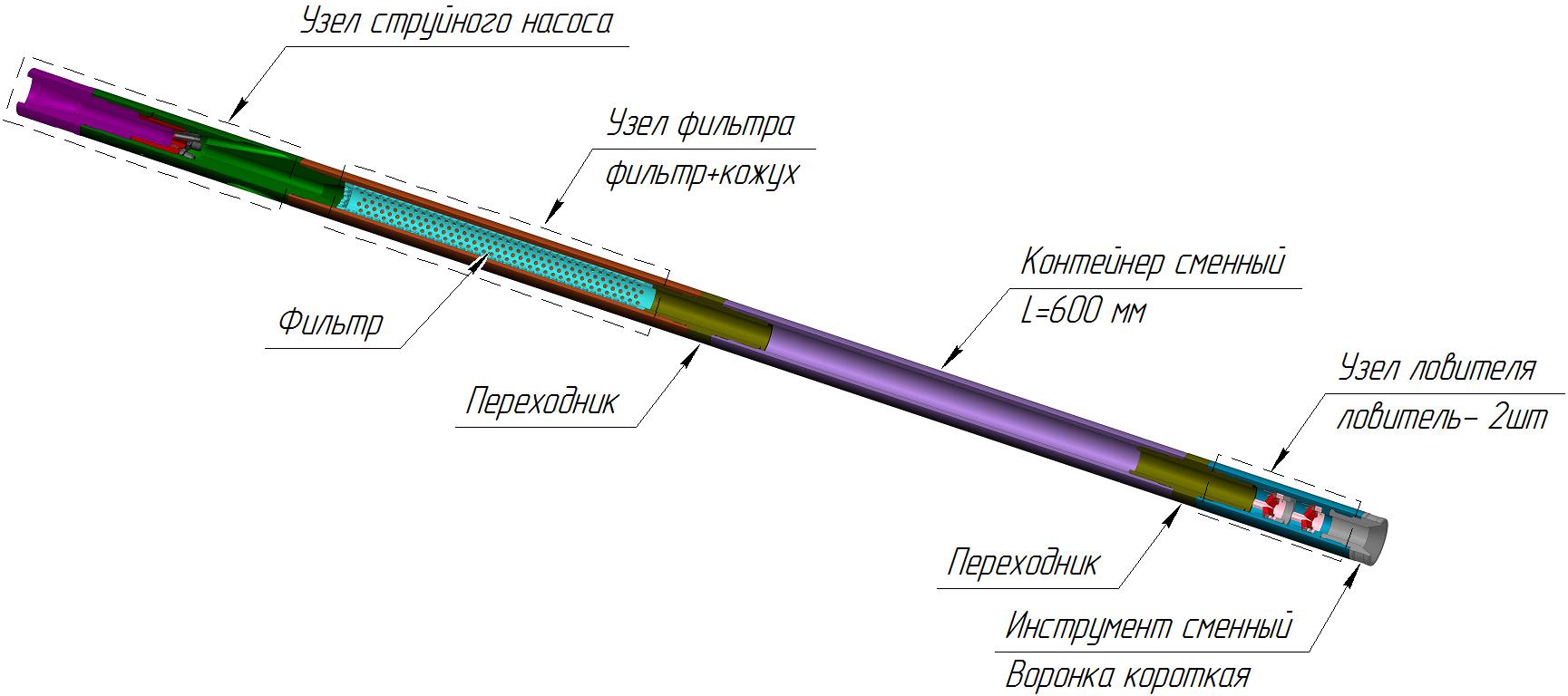 Технические характеристикиГабариты изделияДиаметр наружный					- 60 ммДиаметр внутренний (вход и ловитель)		- 32 ммДиаметр внутренний контейнера			- 47 ммДиаметр внутренний фильтра			- 36 ммДлина							- 1760 ммРабочая камераДлина рабочей камеры				- 1255 ммРабочий (полезный) объем камеры		            - 1,6 лПрисоединительная резьба					- З-45Масса								- 22,4 кг